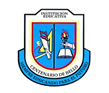 INSTITUCIÓN EDUCATIVA CENTENARIO DE BELLO 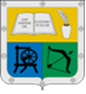 GUIA UNIDAD DIDACTICADATOS GENERALESDATOS GENERALESDATOS GENERALESDATOS GENERALESTítulo: Artefactos tecnológicosDocentes Responsables: Luz Yasmini Ochoa GalvisAlba FlorezNury ZapataDuviana MesaMarina ZapataDocentes Responsables: Luz Yasmini Ochoa GalvisAlba FlorezNury ZapataDuviana MesaMarina ZapataDocentes Responsables: Luz Yasmini Ochoa GalvisAlba FlorezNury ZapataDuviana MesaMarina ZapataTema: los artefactos tecnológicos Docentes Responsables: Luz Yasmini Ochoa GalvisAlba FlorezNury ZapataDuviana MesaMarina ZapataDocentes Responsables: Luz Yasmini Ochoa GalvisAlba FlorezNury ZapataDuviana MesaMarina ZapataDocentes Responsables: Luz Yasmini Ochoa GalvisAlba FlorezNury ZapataDuviana MesaMarina ZapataAsignaturas: TecnologíaPeríodo:        1               Semanas: 9 y 10Período:        1               Semanas: 9 y 10Período:        1               Semanas: 9 y 10Grado: 2Tiempo de desarrollo: Dos semanasTiempo de desarrollo: Dos semanasTiempo de desarrollo: Dos semanasDescripción: ¿Qué es tecnología? ¿Qué es un artefacto? Descripción: ¿Qué es tecnología? ¿Qué es un artefacto? Descripción: ¿Qué es tecnología? ¿Qué es un artefacto? Descripción: ¿Qué es tecnología? ¿Qué es un artefacto? ESTÁNDARES, COMPETENCIAS E INDICADORES ESTÁNDARES, COMPETENCIAS E INDICADORES ESTÁNDARES, COMPETENCIAS E INDICADORES ESTÁNDARES, COMPETENCIAS E INDICADORES Temas: Artefactos tecnológicosEstándares: Reconozco y describo la importancia de algunos artefactos en el desarrollo de actividades cotidianas en mi entorno y en el de mis antepasados.Reconozco productos tecnológicos de mi entorno cotidiano y los utilizo en forma segura y apropiada.Estándares: Reconozco y describo la importancia de algunos artefactos en el desarrollo de actividades cotidianas en mi entorno y en el de mis antepasados.Reconozco productos tecnológicos de mi entorno cotidiano y los utilizo en forma segura y apropiada.Estándares: Reconozco y describo la importancia de algunos artefactos en el desarrollo de actividades cotidianas en mi entorno y en el de mis antepasados.Reconozco productos tecnológicos de mi entorno cotidiano y los utilizo en forma segura y apropiada.Competencias: Naturaleza y evolución de la tecnología.Apropiación y uso de la tecnología.Tecnología y sociedad.Indicadores de logro: Exploro mi entorno cotidiano y diferencio elementos naturales de artefactos elaborados con la intención de mejorar las condiciones de vida.Indicadores de logro: Exploro mi entorno cotidiano y diferencio elementos naturales de artefactos elaborados con la intención de mejorar las condiciones de vida.Indicadores de logro: Exploro mi entorno cotidiano y diferencio elementos naturales de artefactos elaborados con la intención de mejorar las condiciones de vida.RECURSOSRECURSOSRECURSOSRECURSOSRecursos: Computador, Tablet, You tube, videos, audios, representaciones visuales, páginas webRecursos: Computador, Tablet, You tube, videos, audios, representaciones visuales, páginas webRecursos: Computador, Tablet, You tube, videos, audios, representaciones visuales, páginas webRecursos: Computador, Tablet, You tube, videos, audios, representaciones visuales, páginas webMETODOLOGÍAMETODOLOGÍAMETODOLOGÍAMETODOLOGÍAConducta De Entrada:Querido estudiante a continuación encontrarás algunos enlaces que debes revisar con mucha atención para que luego puedas realizar las actividades propuestas para esta unidad didáctica.Empecemos jugando, porque el aprendizaje es muy divertido, entra a cada enlace y realiza los juegos, toma nota de ellos, repite el juego las veces que desees y aprende en cantidadhttps://www.cerebriti.com/juegos-de-tecnologia/artefactos-tecnologicos-1https://www.cerebriti.com/juegos-de-tecnologia/artefactos-tecnologicos--3-https://www.cerebriti.com/juegos-de-tecnologia/artefactoshttps://www.ejemplos.co/20-ejemplos-de-artefactos-tecnologicos/ luego de leer el artículo sobre los artefactos, elige 5 de ellos los que más te llamaron la atención, escribe en tu cuaderno el nombre de ese artefacto, su historia, dibújalo y escribe porque te gusto.Querido estudiante a continuación encontrarás algunos enlaces que debes revisar con mucha atención para que luego puedas realizar las actividades propuestas para esta unidad didáctica.Empecemos jugando, porque el aprendizaje es muy divertido, entra a cada enlace y realiza los juegos, toma nota de ellos, repite el juego las veces que desees y aprende en cantidadhttps://www.cerebriti.com/juegos-de-tecnologia/artefactos-tecnologicos-1https://www.cerebriti.com/juegos-de-tecnologia/artefactos-tecnologicos--3-https://www.cerebriti.com/juegos-de-tecnologia/artefactoshttps://www.ejemplos.co/20-ejemplos-de-artefactos-tecnologicos/ luego de leer el artículo sobre los artefactos, elige 5 de ellos los que más te llamaron la atención, escribe en tu cuaderno el nombre de ese artefacto, su historia, dibújalo y escribe porque te gusto.Querido estudiante a continuación encontrarás algunos enlaces que debes revisar con mucha atención para que luego puedas realizar las actividades propuestas para esta unidad didáctica.Empecemos jugando, porque el aprendizaje es muy divertido, entra a cada enlace y realiza los juegos, toma nota de ellos, repite el juego las veces que desees y aprende en cantidadhttps://www.cerebriti.com/juegos-de-tecnologia/artefactos-tecnologicos-1https://www.cerebriti.com/juegos-de-tecnologia/artefactos-tecnologicos--3-https://www.cerebriti.com/juegos-de-tecnologia/artefactoshttps://www.ejemplos.co/20-ejemplos-de-artefactos-tecnologicos/ luego de leer el artículo sobre los artefactos, elige 5 de ellos los que más te llamaron la atención, escribe en tu cuaderno el nombre de ese artefacto, su historia, dibújalo y escribe porque te gusto.Desarrollo Como actividad humana, la tecnología busca resolver problemas y satisfacer necesidades individuales y sociales, transformando el entorno y la naturaleza mediante la utilización racional, crítica y creativa de recursos y conocimientos. La mayoría de la gente suele asociar la tecnología simplemente con artefactos como computadores y software, sin embargo, otros aspectos igualmente importantes son el conocimiento y los procesos necesarios para crear y operar esos productos. La tecnología incluye, tanto los artefactos tangibles del entorno artificial diseñados por los humanos e intangibles como las organizaciones o los programas de computador. También involucra a las personas, la infraestructura y los procesos requeridos para diseñar, manufacturar, operar y reparar los artefactos.Mira este vídeo y aprende más sobre qué es la tecnología: https://www.youtube.com/watch?v=_y5xyUNIaUo&t=3sComo actividad humana, la tecnología busca resolver problemas y satisfacer necesidades individuales y sociales, transformando el entorno y la naturaleza mediante la utilización racional, crítica y creativa de recursos y conocimientos. La mayoría de la gente suele asociar la tecnología simplemente con artefactos como computadores y software, sin embargo, otros aspectos igualmente importantes son el conocimiento y los procesos necesarios para crear y operar esos productos. La tecnología incluye, tanto los artefactos tangibles del entorno artificial diseñados por los humanos e intangibles como las organizaciones o los programas de computador. También involucra a las personas, la infraestructura y los procesos requeridos para diseñar, manufacturar, operar y reparar los artefactos.Mira este vídeo y aprende más sobre qué es la tecnología: https://www.youtube.com/watch?v=_y5xyUNIaUo&t=3sComo actividad humana, la tecnología busca resolver problemas y satisfacer necesidades individuales y sociales, transformando el entorno y la naturaleza mediante la utilización racional, crítica y creativa de recursos y conocimientos. La mayoría de la gente suele asociar la tecnología simplemente con artefactos como computadores y software, sin embargo, otros aspectos igualmente importantes son el conocimiento y los procesos necesarios para crear y operar esos productos. La tecnología incluye, tanto los artefactos tangibles del entorno artificial diseñados por los humanos e intangibles como las organizaciones o los programas de computador. También involucra a las personas, la infraestructura y los procesos requeridos para diseñar, manufacturar, operar y reparar los artefactos.Mira este vídeo y aprende más sobre qué es la tecnología: https://www.youtube.com/watch?v=_y5xyUNIaUo&t=3sProfundización¿Qué son artefactos tecnológicos? Mira este vídeo para que vayas construyendo tu concepto acerca de este tema https://www.youtube.com/watch?v=AyzY0Kxlvu4¿Qué son artefactos tecnológicos? Mira este vídeo para que vayas construyendo tu concepto acerca de este tema https://www.youtube.com/watch?v=AyzY0Kxlvu4¿Qué son artefactos tecnológicos? Mira este vídeo para que vayas construyendo tu concepto acerca de este tema https://www.youtube.com/watch?v=AyzY0Kxlvu4Actividad PrácticaLuego de explorar los enlaces sugeridos, te invito a observar este vídeo https://www.youtube.com/watch?v=fGCipZ8UE1Q y luego a responder en tu cuaderno el siguiente taller:¿Qué es un artefacto?¿Quién crea los artefactos?¿Para qué han sido diseñados los artefactos?¿Cuáles son los principales medios de fabricación de los artefactos?¿A qué ayudan los artefactos?Realiza el siguiente juego y mira cuánto has aprendido sobre los artefactos: https://www.cerebriti.com/juegos-de-tecnologia/artefactos? Consigna en tu cuaderno las preguntas con sus respuestas correctas.Luego de explorar los enlaces sugeridos, te invito a observar este vídeo https://www.youtube.com/watch?v=fGCipZ8UE1Q y luego a responder en tu cuaderno el siguiente taller:¿Qué es un artefacto?¿Quién crea los artefactos?¿Para qué han sido diseñados los artefactos?¿Cuáles son los principales medios de fabricación de los artefactos?¿A qué ayudan los artefactos?Realiza el siguiente juego y mira cuánto has aprendido sobre los artefactos: https://www.cerebriti.com/juegos-de-tecnologia/artefactos? Consigna en tu cuaderno las preguntas con sus respuestas correctas.Luego de explorar los enlaces sugeridos, te invito a observar este vídeo https://www.youtube.com/watch?v=fGCipZ8UE1Q y luego a responder en tu cuaderno el siguiente taller:¿Qué es un artefacto?¿Quién crea los artefactos?¿Para qué han sido diseñados los artefactos?¿Cuáles son los principales medios de fabricación de los artefactos?¿A qué ayudan los artefactos?Realiza el siguiente juego y mira cuánto has aprendido sobre los artefactos: https://www.cerebriti.com/juegos-de-tecnologia/artefactos? Consigna en tu cuaderno las preguntas con sus respuestas correctas.EvaluaciónDibuja 10 artefactos tecnológicos de uso cotidiano, explica como funcionan, es decir, si necesitan energía eléctrica o no, por qué es importante su uso, quién y en qué año los inventaron y cual ha sido el beneficio que le trajo a la humanidad.Si tuvieras la oportunidad de inventar un objeto tecnológico, cuál sería, de que material lo harías, cuál sería su función, cómo lo llamarías, finalmente represéntalo gráficamente.Estás dos actividades las desarrollarás en tu cuaderno con el título de evaluación.Dibuja 10 artefactos tecnológicos de uso cotidiano, explica como funcionan, es decir, si necesitan energía eléctrica o no, por qué es importante su uso, quién y en qué año los inventaron y cual ha sido el beneficio que le trajo a la humanidad.Si tuvieras la oportunidad de inventar un objeto tecnológico, cuál sería, de que material lo harías, cuál sería su función, cómo lo llamarías, finalmente represéntalo gráficamente.Estás dos actividades las desarrollarás en tu cuaderno con el título de evaluación.Dibuja 10 artefactos tecnológicos de uso cotidiano, explica como funcionan, es decir, si necesitan energía eléctrica o no, por qué es importante su uso, quién y en qué año los inventaron y cual ha sido el beneficio que le trajo a la humanidad.Si tuvieras la oportunidad de inventar un objeto tecnológico, cuál sería, de que material lo harías, cuál sería su función, cómo lo llamarías, finalmente represéntalo gráficamente.Estás dos actividades las desarrollarás en tu cuaderno con el título de evaluación.RÚBRICA DE EVALUACIÓNRÚBRICA DE EVALUACIÓNRÚBRICA DE EVALUACIÓNRÚBRICA DE EVALUACIÓNCRITERIOCRITERIOCUMPLE S/NOBSERVACIONES1.Desarrollo de todas las actividades1.Desarrollo de todas las actividades2.Seguimiento de instrucciones2.Seguimiento de instrucciones3.Orden, limpieza y buena letra en el cuaderno, garantizando una buena presentación.3.Orden, limpieza y buena letra en el cuaderno, garantizando una buena presentación.4.Cumplimiento en la entrega de las unidades didácticas.4.Cumplimiento en la entrega de las unidades didácticas.5.Sustentación de los temas trabajados5.Sustentación de los temas trabajadosCIBERGRAFÍACIBERGRAFÍACIBERGRAFÍACIBERGRAFÍAhttps://www.mineducacion.gov.co/1621/articles-160915_archivo_pdf.pdfhttps://www.youtube.com/watch?v=_y5xyUNIaUo&t=3shttps://www.youtube.com/watch?v=vyEEZmNEP7Uhttps://www.youtube.com/watch?v=fGCipZ8UE1Qhttps://www.youtube.com/watch?v=AyzY0Kxlvu4https://www.ejemplos.co/20-ejemplos-de-artefactos-tecnologicos/https://www.cerebriti.com/juegos-de-tecnologia/artefactos?https://www.cerebriti.com/juegos-de-tecnologia/artefactos-tecnologicos-1https://www.cerebriti.com/juegos-de-tecnologia/artefactos-tecnologicos--3-https://www.cerebriti.com/juegos-de-tecnologia/artefactoshttps://www.mineducacion.gov.co/1621/articles-160915_archivo_pdf.pdfhttps://www.youtube.com/watch?v=_y5xyUNIaUo&t=3shttps://www.youtube.com/watch?v=vyEEZmNEP7Uhttps://www.youtube.com/watch?v=fGCipZ8UE1Qhttps://www.youtube.com/watch?v=AyzY0Kxlvu4https://www.ejemplos.co/20-ejemplos-de-artefactos-tecnologicos/https://www.cerebriti.com/juegos-de-tecnologia/artefactos?https://www.cerebriti.com/juegos-de-tecnologia/artefactos-tecnologicos-1https://www.cerebriti.com/juegos-de-tecnologia/artefactos-tecnologicos--3-https://www.cerebriti.com/juegos-de-tecnologia/artefactoshttps://www.mineducacion.gov.co/1621/articles-160915_archivo_pdf.pdfhttps://www.youtube.com/watch?v=_y5xyUNIaUo&t=3shttps://www.youtube.com/watch?v=vyEEZmNEP7Uhttps://www.youtube.com/watch?v=fGCipZ8UE1Qhttps://www.youtube.com/watch?v=AyzY0Kxlvu4https://www.ejemplos.co/20-ejemplos-de-artefactos-tecnologicos/https://www.cerebriti.com/juegos-de-tecnologia/artefactos?https://www.cerebriti.com/juegos-de-tecnologia/artefactos-tecnologicos-1https://www.cerebriti.com/juegos-de-tecnologia/artefactos-tecnologicos--3-https://www.cerebriti.com/juegos-de-tecnologia/artefactoshttps://www.mineducacion.gov.co/1621/articles-160915_archivo_pdf.pdfhttps://www.youtube.com/watch?v=_y5xyUNIaUo&t=3shttps://www.youtube.com/watch?v=vyEEZmNEP7Uhttps://www.youtube.com/watch?v=fGCipZ8UE1Qhttps://www.youtube.com/watch?v=AyzY0Kxlvu4https://www.ejemplos.co/20-ejemplos-de-artefactos-tecnologicos/https://www.cerebriti.com/juegos-de-tecnologia/artefactos?https://www.cerebriti.com/juegos-de-tecnologia/artefactos-tecnologicos-1https://www.cerebriti.com/juegos-de-tecnologia/artefactos-tecnologicos--3-https://www.cerebriti.com/juegos-de-tecnologia/artefactosOBSERVACIONES GENERALES (si las hay)OBSERVACIONES GENERALES (si las hay)OBSERVACIONES GENERALES (si las hay)OBSERVACIONES GENERALES (si las hay)Puedes investigar más sobre el tema, recuerda que el aprendizaje es infinito.Puedes investigar más sobre el tema, recuerda que el aprendizaje es infinito.Puedes investigar más sobre el tema, recuerda que el aprendizaje es infinito.Puedes investigar más sobre el tema, recuerda que el aprendizaje es infinito.